           Le Printemps       Après tout ce blanc vient le vert,
       Le printemps vient après l’hiver.
       Après le grand froid le soleil,       Après la neige vient le nid,
       Après le noir vient le réveil,
       L’histoire n’est jamais finie.       Après tout ce blanc vient le vert,
       Le printemps vient après l’hiver,
       Et après la pluie le beau temps.                                Claude Roy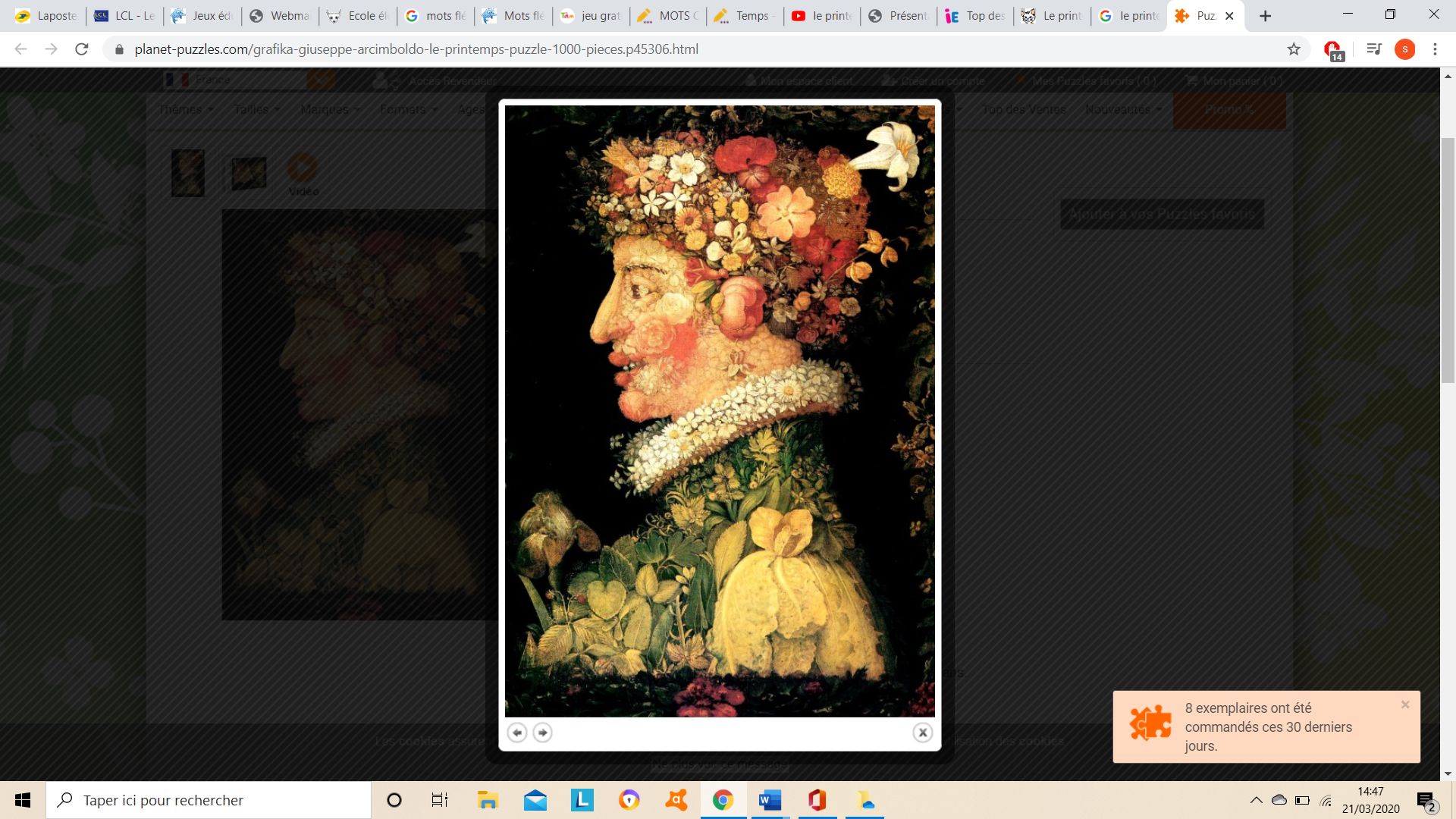 Le PrintempsGiuseppe Arcimboldo